PrefaceThe Claresholm & District Family & Community Support Services is pleased topresent this updated edition of the Community Resources Directory. Thispublication is designed to help all residents find their way to the large number ofcommunity groups, recreational bodies, government services and helpingagencies operating in and around Claresholm. It is through our involvementwith these different groups and agencies that we create and find a sense ofcommunity.The Community Resources Directory is provided as part of the FCSS mandate toinform the community of available services in the community. Every effort hasbeen made to include the most current information on the many agencies,organizations and services available in our community at the time of publication.To make additions, changes or corrections to the directory please contact theFCSS office at 403-625-4417.Data used in compiling the Community Resources Directory has been obtainedprimarily from information submitted by each organization. The listing of anagency does not necessarily constitute endorsement of its purpose, method orquality of service by the Town of Claresholm. The Directory is only a guide toservices.Claresholm & District Family & Community Support Services										Spring 2016Table of Contents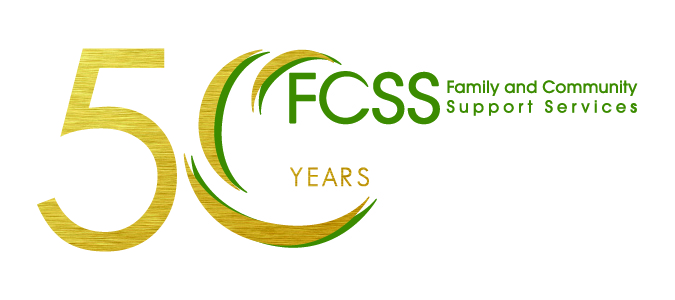 Agricultural Financing		…………………………………………..	4Alcohol and Drug		…………………………………………..	4Apartment Listings Claresholm Area 	………………………….	5Art Clubs & Cultural Organizations		………………………….	5Children & Youth Clubs & Organizations		…………………	6Children & Youth Services			………………………….	7Churches & Religious Organizations	………………………….	9Education & Schools		…………………………………………...	9Emergency & Protective Services		…………………………..	11Employment & Training Services		…………………………..	12Environment & Conservation 	……………………………………	13Facilities				…………………………………………….	14Family Support & Counselling Services 	……………………………	17Frequently Used Numbers	…………………………………………….	21Government Services		…………………………………………….	21Health Services			…………………………………………….	23Organizations/Service Clubs		……………………………………	26Phone Support Services	…………………………………………….	30Sports, Recreation & Fitness 		……………………………………	31Seniors’ Services		…………………………………………………….	35Support Groups		…………………………………………………….	37Women’s Shelters	…………………………………………………….	40Additional Resources (Internet) 	……………………………………………………	41Agricultural FinancingAlberta Agriculture Financial Services Corp (AFSC)Insurance: 403-625-3534Lending: 403-625-1462Fax: 403-625-2862Website: http://www.afsc.ca/ Mailing Address: Box 1227 Claresholm AB T0L 0T0Location: 109 – 46th Avenue West (Provincial Building)Hours: Monday to Friday, 8:15am to 4:30pmDescription: Agriculture Insurance lending and income stabilization.Alcohol and DrugClaresholm Centre for Mental Health & Addictions (Alberta Mental Health)Phone: 403-682-3520Fax: 403-625-4318Email: claresholmcentre@albertahealthservices.ca Mailing Address: PO Box 490 Claresholm AB T0L 0T0Location: 139 - 43 Avenue WestHours: Monday to Friday 8am to 4pmWebsite: http://www.calgaryhealthregion.ca/mh/claresholmcarecentre.htmDescription: A community focused psychiatric facility providing treatment, educational, rehabilitation, and supportive services. Services are dedicated to maximizing the ability of mental health consumers to live independently in the environment of their choice.Lander Treatment Centre (formerly AADAC)Phone: 403-625-1395Email: admissions.lander@albertahealthservices.ca                         Fax: 403-625-1300Mailing Address: PO Box 1330, Claresholm AB T0L 0T0Location: 221 – 42 Avenue WestHours: Call for details.Website: http://www.albertahealthservices.ca/default.aspDescription: Provides a 48-bed residential treatment facility for men and women who are recovering from addictions. They offer a three-phase intensive treatment program that includes individual and group counselling, information sessions, skill development, recreation and leisure activities and participation in the self-help groups. Program is 18 days long, at a cost of $40.00 per day for room and board.(For more Drug & Alcohol related resources, see: Support Groups)Apartment Listings Claresholm Area:Carlington Apartments 625-1585 or 625-4125Centennial Apartments 625-2475Chinook Estates 995-2810Claresholm Apartments 331-8157Claresholm Housing Authority 625-4133 (Low-income Family/Seniors)Cottonwood Village 625-5520Green Acres Foundation – Lethbridge 328-1155Kensington Manor 403-468-2485Lethbridge Housing Authority 329-0556Macleod Manor – Fort Macleod 553-3663Madison Manor – Nanton 646-6428Marquis Foundation – Vulcan 485-2636Mosquito Creek Foundation – Nanton 646-2660Oxley Manor – Stavely 646-2660Pincher Creek Foundation 627-3833Porcupine Hills Lodge & Duplexes 625-3988Westlynn Apartments 625-4125Art Clubs & Cultural OrganizationsClaresholm Potter’s GuildPhone: 403-687-2339Contact: Carol ThompsonClaresholm Arts Society – on FacebookEmail: cholmartssociety@gmail.com  Community Singers						      Phone: 403-625-4175Contact: John Vandenbeld, Director, or Lorna Musick 403-625-3469Mailing Address: PO Box 2895 Claresholm AB T0L 0T0Location: United ChurchHours: 10 to 12 week sessions in fall and spring. Meeting times are Thursdays 7:30 to 9:30pm.Description: Choral experience with a knowledgeable, fun and experienced director John Vandenbeld. The end of each session is concluded with a concert performance open to the public.Fort Macleod & District Allied ArtsPhone: 403-557-2443Address: Box 244, Fort Macleod AB T0L 0Z0 (232 Main Street)Email: fmalliedarts@gmail.comWebsite: www.fortmacleodalliedarts.comContact: Tim RansonHours: Varied Mission: The Fort Macleod Allied Arts is a non-profit arts advocacy organisation dedicated to the promotion, presentation and preservation of the arts in Southern Alberta.  We offer opportunities for learning and participation to people of all ages; are supportive of emerging and established artists working in a range of disciplines;  and encourage the enjoyment and appreciation of all arts and cultural activities.Activities include: Art classes, workshops, exhibitions, pottery, crafts, concerts, education and advocacy.Annual Events: Children’s Arts Festival, Ginormous Xmas Craft Sale, Youth Music Recital, The Art of Food and Wine.Children & Youth Clubs & Organizations4-H Beef Club (Claresholm)
Contact: Darcy Blair                                                                                  Phone: 403-687-2095
Location: Claresholm Lutheran Church
Hours: Meeting is on the 1st Thursday of every month.
Description: Members of the 4-H Beef Club gain knowledge in public speaking, demonstrations, and parliamentary procedure. Year begins in October and ends in May. Projects range from a fed steer to heifer and cow/calf projects.4-H Multi Club (Claresholm 4-H Nimble Fingers)
                                                                                                                       Phone: 403-625-4684Email: philipandsophia@hotmail.com  Mailing Address: PO Box 1978, Claresholm, AB. T0L 0T0
Location: 359 – 49th Ave. West (Church of the Nazarene) & 4404 – 3rd Street West (Baptist Church)
Hours: Meeting (7-8pm) & Project Day (9:30am – 2pm) held once a month Description: Members learn leadership skills, citizenship, public speaking skills and complete projects such as: sewing (eg. sleepwear, bags, Kleenex pouch), crafts (eg. beaded bookmark, garden stone, knitting, robots, rockets), food (eg. chocolates, cake decorating, buns).  Projects change every year. Members must be 9 years or older by January 1st of the club year (September – August).Girl Guides of Canada (Sparks, Brownies)
Contact: Wanda Brooks                                                                            Phone: 403-625-5462 Mailing Address: PO Box 1987, Claresholm, AB. T0L 0T0
Location: Varies, call for details.
Hours: Call for updates
Description: Sparks, Brownies and Girl Guides are the largest organization for girls and women in Canada and they’re also part of a worldwide movement! Explore our Guiding community and learn more about being a Member of Guiding here in Canada and around the world.Scouts of Canada (1st Claresholm Troop)
                                                                                                             Phone/Fax: 403-549-2289
Contact: Ken Lewis (Commissioner) vjlw@hotmail.com or Ruth Wallace 625-3159 Ruthie_grace@hotmail.com
Mailing Address: PO Box 966, Claresholm, AB. T0L 0T0
Location: Mackin Hall
Hours: Call for individual meeting times. Depends on # of kids.
Description: Encourages youth to develop physically, mentally, spiritually, and socially as Individuals. Groups are Beavers, Cubs and Scouts.3rd Claresholm Scout Group for Cubs, Scouts & Venturers
                                                                                                                      Phone: 403-625-2040Contact: Jeff PerryMailing Address: PO Box 1504, Claresholm, AB. T0L 0T0
Location: Call for this years locations
Hours: Call for individual meeting group times.
Description: The aim of scouting is to develop the boy’s character as resourceful, responsible, members of the community.Children & Youth ServicesClaresholm Child Care Society (Day Care)
                                                                                                                       Phone: 403-625-4543
Mailing Address: PO Box 271, Claresholm, AB. T0L 0T0
Location: 221 – 45 Ave West. (South side of Town Office)
Hours: 6:30 am to 5:00 pm
Description: Accredited Child Care Service. Activities, crafts, games, stories, outdoor play, etc. Lunches and snacks provided. Government subsidy available for those who qualify. Age range 0 months to 5 years.Kidz Zone Out of School Care Program
                                                                                                                      Phone: 403- 625-4151
Cell/In Case of Emergency: (403) 682-6011
E-mail: kidzzone2@hotmail.com
Mailing Address: PO Box 271 (5625 - 8th Street West) Claresholm, AB T0L 0T0
Location: Grey Modular, North of West Meadow Elementary School
Hours: 6:30am – 5:30pm Monday to Friday (including PD days and week-long school breaks)
Description: An out of school and after school program focusing on safe, fun activities for children ages Kindergarten to 12 years. This is a new building with many toys, crafts, games and materials available for the children to use. Subsidy is available.Kidz Zone Summer Fun Program
                                                                                                                  Phone: (403) 625-4151
Cell/In Case of Emergency: (403) 682-6011
E-mail: kidzzone2@hotmail.com
Mailing Address: PO Box 271 (5625 - 8th Street West) Claresholm, AB T0L 0T0
Location: Grey Modular, North of West Meadow Elementary School
Hours: 6:30am – 5:30pm Weekdays during the summer months
Description: A summer program featuring daily themes and activities. New building located North of West Meadow School, with access to school playgrounds featuring many games, toys, crafts and age appropriate activities. Ages Kindergarten to 12 years, subsidy available.Learn-A-lot Playschool
                                                                                                                      Phone: 403-625-4551
Contact: Carol Van Rootselaar, Teacher
E-mail: lotplay@telus.net Website: www.learnalotplayschool.com  
Mailing Address: PO Box 1777, Claresholm, AB. T0L 0T0
Location: 221 – 45 Ave West (West side of Town Office)
Hours: To be determined. Classes start in September. Call for details
Description: Provides preschool activities for 3 & 4 year olds. Crafts, puzzles, music and painting. The children learn to socialize, communicate, create, observe, explore, and discover.MOPS-Mothers of Preschoolers
                                                                                                                                Phone: 403-808-6125 
Contact: Danielle ThomasMops.claresholm@gmail.com 
Mailing Address: PO Box 506, Claresholm, AB. T0L 0T0
Location: Faith Community Baptist Church
Hours: Thursdays from 10am to 11:30am. Meetings will alternate weekly between MOPS meetings with child care and snacks provided, and an informal discussion meeting with parents supervising their own children. Description: Offers support for all mothers with children from birth through ECS. Moms with small children, mothers of preschoolers.Parent Link Centre                                                                           Phone: 403-652-8633Email: parentlinkcentre@highriver.ca Tuesdays in Claresholm at The Station (4925 1st Street W) 9:30 to 11:30am and 1 to 3pm.Resources and programs for parents, caregivers and their children ages 0 to 6.Porcupine Hills Early Childhood Coalition (PHECC)Mailing Address: PO Box 931 Claresholm AB T0L 0T0PHECC website: http://www.phecc.org/ ECMap website: https://www.ecmap.ca/Pages/default.aspx The Porcupine Hills Early Childhood Coalition was formed to address the information collected from a study completed by Alberta kindergarden teachers about how ready children were to start school. The study was designed to identify early childhood issues and present the statistics regionally.Churches & Religious OrganizationsAnglican Church 403-625-2732  (126- 52Ave West)Baptist Church 403-625-2744  (4404-3st West)Catholic Church 403-625-3147  (344-50Ave West)Christian Reformed Church (Granum) 403-687-2126 (Box 206 Granum)Church of Jesus Christ of Latter-Day Saints 403-625-3610 (4924-3st East)Church of the Nazarene 403-625-2903 (49Ave-4st West)Fusion Youth (Grades 7 – 12, September through June) www.claresholmyouth.com Jehovah’s Witness Hall 403-625-2257 (4807-2A St East) www.jw.org Lutheran Church 403-625-3833  (4304-2st West)Lutheran Church (Granum) 403-687-2428Pentecostal Assembly 403-625-3008 (4716-2nd St West)Ranchers Church 403-625-2448United Church (Claresholm, Granum & Stavely) 403-625-3078 (4803-2st West)Victory Church of Claresholm 403-625-2448 (5212-1a St West)Education & SchoolsWest Meadow Elementary School: ECS – Grade 6Phone: 403-625-4464Mailing Address: PO Box 130, Claresholm AB T0L 0T0 Location: 5613 – 8th Street West Hours: 8:15am to 4pm Monday – Thursday; 8:15am -2pm Friday (on school days).Website: http://www.lrsd.ab.ca/school/westmeadowDescription: Elementary School, Kindergarten t0 Grade 6Willow Creek Composite High School – Grades 7 – 12									           Phone: 403-625-3387Mailing Address: PO Box 219, Claresholm AB T0L 0T0Location: 628 – 55 Avenue WestHours: 8:15am to 4pm Monday-Thursday; 8:15am to 2pm Friday (on school days).Website: http://www.lrsd.ab.ca/school/willowcreekDescription: Junior and Senior High School Academics from grades 9 to 12.Stavely Elementary School (ECS to Grade 6)			           Phone: 403-549-3757                                                                                                                                     Granum School (ECS to Grade 9)			                                      Phone: 403-625-3734                                                                                                                                  Lethbridge College Claresholm CampusPhone: 403-625-4231Mailing Address: PO Box 2049, Claresholm AB T0L 0T0		Fax: 403-625-4266Location: 5202 – 5th Street EastHours: 8:30am to 4:30pm Monday – FridayDescription: Academic upgrading courses, limited post-secondary programs, computer courses, student support services.Livingstone Range School Division #68Phone: 403-625-3356Mailing Address: PO Box 669, Claresholm AB T0L 0T0Location: 5202 – 5th Street EastHours: 8:30am to 4:30pm Monday – FridayWebsite: http://www.lrsd.ab.caDescription: Public education, ECS through Grade 12Project ReadPhone: 403-652-9533Contact: Marie SchootenEmail: hmarie8@telus.net Mailing address: PO Box 1555, Claresholm, AB T0L 0T0Location: 211 – 49 Avenue West (Claresholm Public Library)Description: Free adult literacy tutoring (numeracy also). PAL-Books for babies, Rhymes that Bind, Building Blocks (closed for the summer)Willow Creek Community Adult Learning SocietyPhone: 403-553-4106Mailing Address: PO Box 1300 Fort Macleod AB T0L 0Z0Location: office is in Provincial Building, Claresholm. 109 – 46 Avenue West Email: ulearn@telus.netHours: Times and dates vary for each course. Call for details.Website: www.willowcreeklearning.ca Description: Provides programs to learn new skills, optimizing existing ones, boost employability, and cultivate new interests and hobbies. Emergency & Protective ServicesAmbulance 911Fire 911Police 911AADAC Help Line 1-866-332-2322Alberta One Call 1-800-242-3477Crimestoppers 1-800-222-TIPS (8477)Direct Energy (Gas Emergency) 1-800-511-3447Distress/Suicide Line 1-888-787-2880Family Violence 1-888-354-4868Food Bank 403-625-7127Kids Help Phone 1-800-668-6868Poison Centre 1-800-332-1414Power Outage/Trouble Fortis 310-9473Report a Poacher 1-800-642-3800Red Cross 1-888-800-6493Volker Stevin - Report a road problem: 1-888-VS-ROADSAmbulance (Chinook Emergency Services)Phone: 403-625-3219911 for emergenciesMailing Address: PO Box 307 Claresholm AB T0L 0T0Hours: 24/7 (emergencies only)Description: Provides emergency services at a “Basic Life Support” level for the Town of Claresholm and surrounding area.Disaster Services (Local)Phone: 403-625-3381Fax: 403-625-3869Mailing Address: PO Box 1000 Claresholm AB T0L 0T0Location: 221 – 45th Avenue WestHours: Monday to Friday (closed Fridays noon to 1pm)Summer Hours: 8am to 4pm. Winter hours: 8:30am to 4:30pmWebsite: http://www.townofclaresholm.comDescription: Disaster services for Claresholm are coordinated through the town office.Fire Department (Claresholm Volunteer)Phone: 403-625-3922 (Local Detachment)911 for emergenciesMailing Address: PO Box 1000 Claresholm AB T0L 0T0Location: 43rd Avenue WestHours: Meetings/Training: 1st and 3rd Wednesday at 7pmDescription: The Claresholm Volunteer Fire Department serves the community by reducing or eliminating the threat of fire, environmental spills, accidents and disasters.RCMP (Claresholm Detachment)Phone: 403-625-4445 (admin) 403-625-4444 (complaint)911 for emergenciesMailing Address: PO Box 1209 Claresholm AB T0L 0T0Location: 366 – 48th Avenue WestWebsite: http://www.rcmp-grc.gc.caDescription: K Division RCMP provides federal, provincial, municipal and First Nations policing services in Alberta through 104 detachments. Employment & Training ServicesAlberta Human Services - Alberta WorksPhone: 403-625-4457Mailing Address: PO Box 1650, Claresholm AB T0L 0T0Location: 109-46th Avenue West Provincial BuildingHours: 8:15am – 4:30pm Monday – Friday (closed during lunch hour)Description: Employment Centre has information related to Education, Student Finance, Career Planning, and Self-Employment.Alberta Human Services  (Lethbridge)Phone: 403-381-5560 or403-380-2272Fax: 403-381-5668Address: Canada Alberta Service Centre, 200 – 5th Avenue South, Lethbridge AB T1J 4I1Website: http://humanservices.alberta.ca Hours: 8:30am to 4:30pm Monday to FridayMission: Alberta Works helps people find and keep jobs, helps low income Albertans cover their basic costs of living and helps employers meet their need for skilled workers.Services: Labor Market Information Centre; Employment and Training Services; Income Support; Child Support Services; Health BenefitsCommunity Futures Alberta SouthwestPhone: 403-627-3020Fax: 403-627-3035Address: Box 1568 Pincher Creek AB T0K 1W0Email: info@cfabsw.com Website: www.southwest.albertacf.com Hours: Monday to Friday, 8:30am to 12pm & 1pm to 4:30pmMission: SWABDC has been established since 1992. Our mission is to work with individuals and communities in our region in the areas of community and economic development; to assist in the creation of additional permanent private sector employment through the provision of advisory and investment services to small businesses.Services: We provide entrepreneur programs for youth and disabled; self-employment program assistance/mentoring for individuals starting a new business; business loans; community development – feasibility studies, strategic planning; assistance with plans for community development projects; small business workshops – bookkeeping, marketing, management, customer service, business planning and consulting.McBride Career Group Inc.Contact: Steven Shwetz                                                                          Phone: 403-995-4377Email: sshwetz@mcbridecareergroup.com                                        		or 1-844-601-2660Address: 211 – 49th Avenue West, Claresholm (Claresholm Public Library) Wednesdays from 10am to 3pmWebsite: www.mcbridecareergroup.com Services: McBride Career Group has been offering Career Services to Albertans in rural communities for the past 7 years.  We are pleased to be able to offer these services to the Claresholm community every Wednesday at the Claresholm Library 403-625-4168.  Coaches will offer assistance with resume and cover letter development, job search, interview skills and career assessments.  Please make appointments at the Claresholm Library.  These No Cost services are offered in partnership with the Province of Alberta and the Government of Canada to provide employment support programs and services. Environment & ConservationClaresholm Fish & Game AssociationPhone: 403-625-3821Mailing Address: PO Box 2013 Claresholm, AB T0L 0T0Description: Objectives are to promote conservation, wildlife, firearm safety, and moreClaresholm Ducks UnlimitedPhone: 403-625-3821Mailing Address: PO Box 2013 Claresholm AB T0L 0T0Location: Indoor Range, Community CentreHours: Meetings with Fish & Games 3rd Monday of each month at 7:30pmWebsite: http://www.ducks.ca Description: The purpose of this organization is to raise funds for wildlife habitat.Ducks Unlimited is North America’s leading conservation organization.FacilitiesAgricultural Society/AgriplexPhone: 403-625-2410Fax: 403-625-2414Contact: David Hansma, ManagerEmail: clhmagriplex@telus.net Mailing Address: PO Box 1401 Claresholm AB T0L 0T0Location: Claresholm AgriplexWebsite: www.claresholmagriplex.ca Hours: Hours vary depending on what event is scheduled Events listing: http://www.townofclaresholm.com/visit/events-calendar/Description: The Claresholm Agriplex was built in 1976 by the Willow Creek Agricultural Society, by a group of volunteers. It has developed into a year-round equine facility which hosts events such as team roping, team penning, cuttings, horse shows, and more. It is run by a volunteer board of directors.Claresholm Aquatic CentrePhone: 403-625-2172Pool Schedule: 625-3071Mailing Address: PO Box 1000 Claresholm AB T0L 0T0Location: 212 – 41 Avenue WestHours: 6am to 9:30pm daily.Website: http://www.townofclaresholm.comDescription: Public swimming pool. Swimming lessons for all ages, fitness classes, advanced aquatic courses, public swims, private bookings, diving lessons, etc.Claresholm ArenaPhone: 403-625-2595Mailing Address: PO Box 1000, Claresholm AB T0L 0T0Location: 4918 - 2nd Street EastHours: Ice is available from mid-September to the end of MarchWebsite: http://www.townofclaresholm.comEmail: rec@townofclaresholm.comDescription: The Arena is used mainly for ice sports during the winter months. The Farmers Market is held in the Arena during the summer months.Claresholm Ball Diamond ComplexPhone: 403-625-3381Mailing Address: PO Box 1000, Claresholm AB T0L 0T0Location: 8th Street – North of Division Avenue (North of the Community Centre)Email: clares@telusplanet.netHours: Bookings can be made at the Town OfficeWebsite: http://www.townofclaresholm.comDescription: Diamonds are used for regular League play and ball tournaments.Claresholm Centennial Park CampgroundPhone: 403-625-2751Email: clares@telusplanet.netMailing Address: PO Box 1000, Claresholm AB T0L 0T0Location: Corner of 43rd Avenue and 4th Street West Hours: April 15 to October 15.Website: http://www.townofclaresholm.comDescription: The campground has 18 sites. Power/water (Amps 15,30) Tent area. Day-use area.Claresholm & District MuseumPhone: 403-625-3131Mailing Address: PO Box 1000 Claresholm AB T0L 0T0		    Exhibit Hall: 403-625-1742Email: visitorinfo@townofclaresholm.com Location: 5126 Highway #2 (East side of the Highway, North of the traffic lights)Hours: Daily 9:30am to 5pm (Victoria Day to Labour Day)Website: www.claresholmmuseum.com Description: Established in 1969, the Museum has long been committed to preserving and exhibiting this unique region of Southern AlbertaClaresholm Public LibraryPhone: 403-625-4168Mailing Address: PO Box 548 Claresholm AB T0L 0T0Email: help@claresholmlibrary.ca Location: 211 – 49 Avenue WestWebsite: www.claresholmlibrary.ca Description: Claresholm’s gateway to information. Free internet access.Community Centre AssociationPhone: 403-625-3774 (Hall)403-625-3381 (Bookings)Mailing Address: PO Box 183 Claresholm AB T0L 0T0Location: 59th Avenue & 8th Street WestNew online booking! Website: http://www.claresholmcommunitycentre.com/ email: info@claresholmcommunitycentre.com Description: The Claresholm Community Centre consists of 3 meeting facilities: a large hall with a stage and cooking facilities; a medium sized hall (called the Lodge Room), also with cooking facilities, and a meeting room. These facilities are available to anyone or any organization that has need of them.Curling ClubPhone: 403-625-3933Mailing Address: Box 993, Claresholm AB T0L 0T0Location: 430 – 53rd Avenue East (east of the Legion)Hours: November until March. Call for current season times/schedule.Description: Recreational League curling. Ladies, Men’s Mixed and Junior.Golf Course (The Bridges at Claresholm)Phone: 403-625-3500Mailing Address: PO Box 2080 Claresholm AB T0L 0T0Location: Highway 2, Southwest side of townRestaurant: 403-625-3232Email: bridgpro@telus.net Hours: www.golfclaresholm.com Description: The Claresholm Golf Course is a public 18-hole course. The first 9 holes were constructed in 1980 and the second nine holes were open May 2005.The Station									       Phone: 403-625-4417Location: 4925 1st Street West, ClaresholmThe Station is a place where community members can find a variety of services, information, support, learning, advocacy and referrals. Location for Parentlink on Tuesdays; FCSS Teen Centre; other activities.Space rentals are available for classes, workshops and more.Facebook: The Station in ClaresholmWillow Creek Recycling & Bottle DepotPhone: 403-625-3956Mailing address: PO Box 1556 Claresholm AB T0L 0T0Location: 4802 2nd Street EastHours: Tuesday t0 Friday 10am to 5pm. Saturdays: 10am to 3pm. Description: Accepts milk jugs, pop bottles, liquor bottles or other items that have a deposit on them.The Town of Claresholm has a recycling program for items that can be recycled but do not have deposits on them such as plastic, cardboard, paper and tin. Residential recycling is picked up on the same day as garbage pickup, and must be in clear plastic bags on the front street. Commercial customers must deliver their recycling to the Recycling Depot Monday to Friday (excluding statutory holidays) from 12 Noon to 3:00pm to 4122 – 3rd Street East, beside the Town Shop. For further information, please contact the Town Office.Willow Creek Regional Landfill FacilityPhone: 403-687-2603Fax: 403-687-2606Email: wcrwnsc@telusplanet.netMailing address: PO Box 2820 Claresholm AB T0L 0T0Location: 5.5 miles south and 2.5. miles east (Township Road 114) of Claresholm.Hours: Mon/Tues/Thurs/Fri: 9am to 5pm (closed Wednesdays)Saturday (2nd and 4th Saturday of each month from May to October): 8am to 12pm(Closed Saturdays between November 1 – April 30)Website: http://www.mdwillowcreek.comDescription: The municipality encourages the use of the regional landfill in conjunction with the recycling depots located throughout the district. Family Support & Counselling ServicesAlberta Children & Youth ServicesCalgary & Area Child and Family Service Authority (CFSA)Phone: 403-625-1472 or 310-0000 or 403-652-8360Toll Free 1-888-652-8922Fax: 403-652-8365Contact: After hours call 403-297-2995Mailing Address: PO Box 5147 High River AB T1Z 1M3Location: 129 – 4 Avenue WestHours: 8:30am to 4:30pmEmail: calgaryareacfsa.info@gov.ab.ca Website: http://www.calgaryandareacfsa.gov.ab.caDescription: Child welfare services; daycare licensing and subsidy program. Family violence issues. Call for details on other services.Canadian Mental Health Association – Community LinksPhone: 403-328-5465Toll Free: 1-866-355-5465Fax: 403-328-5453Address: #245-200 4th Avenue South, Lethbridge, AB, T1J 4C9Website: www.community-links.caHours: Monday to Friday, 10:00 am to 4:00 pmMission: Community Links is a public service that connects people of Southwest Alberta tocurrent and reliable information and referral to a full range of community health, social andgovernment services in their community. All calls are answered by trained staff that assess eachcaller’s needs and link them to the best available resources. We feel that it is important to informpeople about all the options to allow them to make knowledgeable decisions about what programs and services will meet their needs.Activities: Information and referral services to the public.Child and Youth Advocate (Children’s Services – Alberta Human Services)Phone: 403-297-8435 or 1-800-661-3446Contact: Bob Johnson, Community Advocacy Facilitator – South AlbertaAddress: 4th Fl. Hillhurst Professional Building, 301 – 14 Street NW Calgary, AB T2N 2A1Location: Same as mailing address.Hours: 8:15am – 4:30pm Monday to FridayEmail: ca.information@gov.ab.caWebsite: http://www.advocate.gov.ab.caDescription: The Child and Youth Advocate exists to provide advocacy for children or youth receiving services under the “Child, Youth & Family Enhancement Act” and the “Protection of Children involved in Prostitution Act.”Claresholm & District Family & Community Support Services (FCSS)Phone: 403-625-4417Fax: 403-625-4851Contact: Barbara Bell, Director claresholmfcss@shaw.ca Address: 4925 – 1st Street West, PO Box 1297 Claresholm AB T0L 0T0Office Hours: Monday – Friday 8:30am – 4:30pm.Description: FCSS is a provincial-municipal partnership that is locally determined based on local needs. It offers programs that are preventive, accessible, and volunteer-driven. The program liaises with a number of community groups and agencies to effectively plan and address community support services. www.claresholmfcss.ca Interagency meeting 3rd Thursday of the month, 12pm at the Library.Forward Solutions CounsellingContact: Brenda Helmer, RPN				     Phone or Text: 403-625-0363 Email: Brenda.helmer@ymail.com PO Box 2692 Claresholm AB T0L 0T0Description: Offering confidential, goal focused mental health counselling for individuals. Therapy is available on a fee for service.Real Consulting (Counselling & Mediation Services)Phone: 403-601-3088Contact: Kim Rieger                                                                                    Cell: 403-601-5183Email: kim@realconsulting.caAddress: 1844 High Country Drive NW High River AB T1V 1Z7Description: Real Consulting offers support to individuals, couples, parents, children, and families. Real Consulting office hours are flexible, offering daytime, evening and Saturday appointments. Please see website for more information: Website: www.realconsulting.caSpecial Needs Association for Parents and Siblings (SNAPS)
Contact Person: Orvella Small, Executive Director                           Phone: 403-603-3232
PO Box 5146 335B MacLeod Trail High River, AB T1V 1M3     Toll free: 1-866-507-6277
Email : office@foothillssnaps.org						Fax: 403-603-3233
Website: www.foothillssnaps.org Vision: Community Support Network for FamiliesMission: Focusing on inclusive communities by enhancing the lives of individuals with special needs through knowledge and family support.Lethbridge Family ServicesPhone: 403-327-5724Fax: 403-329-4924Address: 1107 2nd Ave “A” North, Lethbridge, AB, T1H 0E6Website: http://www.lfsfamily.caEmail: LFSISadmin@lfsfamily.caHours: 8:30 am to 4:30 pm, some evening appointments available, Monday thru Friday.Mission: Lethbridge Family Services has a history of service extending back to the LethbridgeNursing Mission established in 1910. Lethbridge Family Services provides community-basedsupport to individuals and families to facilitate human potential, choice and independence.Through advocacy, public education, prevention, intervention and community development.Lethbridge Family Services responds to family needs. We believe that family more than any other institution shapes the personality and character of every person.Services: The emphasis is on service to all families utilizing the resources within the individualor family unit, the larger support system and the community. The goal is to increase family and community support, encourage self-help, and provide a services continuum based on individual and family needs. Regardless of disability or need, emphasis is based on normal community living with ordinary working and socializing situations. Activities: Counseling & education programs, Immigrant Services, DACAPO Program (Providesservices to adults with developmental disabilities, fetal alcohol syndrome and/or individuals who have sustained a brain injury), Home Services Program (Provides in home support to enable seniors, individuals with physical disabilities and chronically and terminally ill to remain in their home as long as possible at a level of optimal independence).McMan Youth Family and Community Services Association      Phone: 403-508-7742Fax: 403-280-6339Address: Program Office #80, 6712 Fisher Street SE Calgary, Alberta T2H 2A7Website: http://www.mcmancalgary.ca/index.html McMan Calgary & Area is a charitable organization that recognizes the strengths and potential of children, youth and families. Our programs and services address issues of safety, overall well-being and permanency adversely affecting children, youth and families in our community. In supporting them, we improve their quality of life and further enrich our community as a whole.Program Contact InformationWild Rose Community ConnectionsPhone: 403-601-2910Contact: Marianne DicksonEmail: wrcc@live.ca Website: www.wildrosecommunityconnections.com Mailing Address: PO Box 5714 High River AB T1V 1P3Location: 509 – 1st Street SW High RiverOffice Hours: Monday to Friday, 9am to 5pmDescription: Provides Early Intervention In-Home Family Supports for vulnerable families with children 0-3 years (can stay involved until the child is 6 years old, but need to start before 3 years of age). No cost; referrals can be made by the family or agencies.Willow Creek Psychology					     Phone: 403-625-5500Contac t: Patricia LettAddress: 307 Fairway Vista, Claresholm. Willow Creek Psychology aims to create “wrap-around” psychological services geared towards helping the individual or child develop a healthy and adaptive set of life skills, in the context of a healthy and functional family. Please call for further information and fee scale.Family Ties Association					Phone: 403-320-8888Address: #206, 909 – 3 Ave N Lethbridge, AB T1H 0L4Family Ties Association is a non-profit and nationally accredited agency that has been providing services to children and families of Southern Alberta since 1990. Family Ties assists families and individuals to develop the necessary skills needed to gain independence and experience success within their community. Family Ties provides trained and dedicated staff working in partnership with other professionals to promote the well-being of individuals and families.Frequently Used NumbersGovernment ServicesClaresholm Fish & WildlifePhone: 403-625-1450Head Office Mailing Address: Fish and Wildlife Division, Great West Life Building 9920 - 108 Street, Edmonton, Alberta T5K 2M4Location: 109 – 46 Avenue West, ClaresholmHours: Monday to Friday: 8am – 4pmAlberta Human Services – Alberta Works (Claresholm)Phone: 403-625-4457Location: 109 - 46 Avenue WestHours: Monday – Friday, 8am – 4pmEmail: south.region@gov.ab.caWebsite: http://humanservices.alberta.ca/working-in-alberta.html Human Services’ mission is to assist Albertans in creating the conditions for safe and supportive homes, communities and workplaces so they have opportunities to realize potential. Its core business is to work collaboratively with community partners to deliver citizen-centered programs and services that improve quality of life for Albertans.Canada PostPhone: 403-625-2731Mailing Address: 135-50 Avenue West, Claresholm AB T0L 0T0Location: Same as aboveHours: Monday to Friday, 9am to 5pm. Saturday: 9am – noon.Website: http://www.canadapost.caDescription: provides mail service for Canadians. Box numbers are required in Claresholm because mail is not delivered to the door.Claresholm Town OfficePhone: 403-625-3381Fax: 403-625-3869Mailing address: PO Box 1000, Claresholm AB T0L 0T0Location: 221 – 45 Avenue WestHours: Summer – 8am to 4pm. Winter: 8:30am to 4:30 pm. Monday to Friday. (Fridays closed noon to 1pm)Website: http://www.townofclaresholm.comDescription: Municipal government office for the Town: permits, licenses, property assessment/taxes, water, sewer, garbage and general operations.MLA Constituency Office                                                                                  Phone: 1-800-565-0962 or 403-646-6256Mr. Pat Stier, MLAEmail: livingstone.macleod@assembly.ab.caLocation: 2019 – 20 Avenue PO Box 1209 Nanton, Alberta T0L 1R0Hours: 8:30am – 4:30pm Monday – Friday (closed from noon to 1pm)Website: http://www.gov.ab.caDescription: The constituency office for the Livingstone-Macleod provincial district. The MLA is our representative in the Alberta Legislative Assembly.MP Constituency Office					Phone: 1-866-636-9437Honourable John Barlow, MPLocation: 109 – 4th Avenue SW High River AB T1V 1M5	          Fax: 403-603-3669Description: The constituency office for the Livingstone Macleod federal district. The MP is our representative in the Federal Parliament.Municipal District of Willow Creek #26Phone: 403-625-3351Fax: 403-625-3886Email: md26@mdwillowcreek.comMailing Address: PO Box 520, Claresholm AB T0L 0T0Location: Highway 520, West of ClaresholmHours: 8:30am to 4pmWebsite: http://www.mdwillowcreek.comDescription: Municipal government office for the MD; permits, licenses, property assessment/taxes and general operations.Health ServicesClaresholm Mental Health ClinicPhone: 403-625-4068Mailing Address: PO Box 2198, Claresholm AB T0L 0T0Location: 4901 – 2nd Street West  Hours: Monday to Friday, 8am to 12pm & 1pm to 4:30pm.Website: http://www.calgaryhealthregion.ca/mh/claresholmclinic.htmDescription: Accessible mental health services including mental health assessment, treatment, information, referral and follow-up for individuals of all ages and their families.Claresholm & District Health FoundationPhone: 403-682-3739Fax: 403-682-3831Mailing address: PO Box 2638 Claresholm AB T0L 0T0Location: 221 – 43 Avenue West (General Hospital)Hours: Monday to Friday: 8am to 4pmDescription: To raise funds for equipment which has not been financed through regular Health Region budgets. This equipment helps the doctors and nurses with diagnosis and careClaresholm & District Transportation SocietyPhone: 403-625-4455Email: cltransp@telus.netMailing address: PO Box 2076 Claresholm AB T0L 0T0Location: 119 – 49th Avenue West Hours: Monday to Thursday: 8:30am to 4:30pm and Friday 8:30am to 12pm.Description: To provide transportation for those who are unable to find transportation to medical appointments outside of Claresholm.Claresholm Centre for Mental Health & Addictions (Alberta Mental Health)Phone: 403-682-3520Fax: 403-625-4318Email: claresholmcentre@albertahealthservices.ca Mailing Address: PO Box 490 Claresholm AB T0L 0T0Location: 139 - 43 Avenue WestHours: Monday to Friday 8am to 4pmWebsite: http://www.calgaryhealthregion.ca/mh/claresholmcarecentre.htmDescription: A community focused psychiatric facility providing treatment, educational, rehabilitation, and supportive services. Services are dedicated to maximizing the ability of mental health consumers to live independently in the environment of their choice.Claresholm General HospitalPhone: 403-682-3700Fax: 403-625-3789Mailing address: PO Box 610 Claresholm AB T0L 0T0Location: 221 – 43 Avenue WestHours: 24 hour serviceWebsite: http://www.albertahealthservices.caDescription: The Claresholm General Hospital was opened in 1972 and today is an active treatment facility with 16 beds and a 24-hour emergency.Other programs offered by the General Hospital:Claresholm Clinical Nutrition Description: To provide client/family with nutritional education and promote healthy choices for clients with dietary restrictions.Hours: Tuesday 8am to 2:30pmClaresholm Physiotherapy Description: Individual assessments of physical function. Treatment of dysfunction caused by pain, injury, disease, or a condition. Exercises, prescriptions and fittings of mobility aids. Hours: Monday to Friday: 8am to 4:15pmClaresholm Public Health UnitPhone: 403-625-4061Contact: Patti MacOdrumEmail: patti.macodrum@calgaryhealthregion.caMailing Address: PO Box 1391 Claresholm AB T0L 0T0Location: 5221 – 2 Street West Hours: 8am to 4:30pm Monday to FridayWebsite: http://www.calgaryhealthregion.caDescription: The Claresholm Health Unit provides health services for all aspects of life. Prenatal, new moms, immunization, seniors home care, seniors wellness clinics, public health inspector, speech pathologist, etc. Call for more details about specific services.Other Programs offered by the Claresholm Public Health Clinic:Claresholm Control of Communicable DiseasesDescription: Control communicable diseases through reporting, follow-up, and surveillance. Education and immunization programs. TB surveillance and follow-up treatment within the region.Claresholm Community Home CareDescription: To assist clients to achieve optimal health and well-being by providing services to support personal independence in their homes. Provides services such as the Medication Assistance Program, foot care, blood pressure monitoring, and other services.Claresholm Travel Clinic Description: Promotes and supports healthy international traveling for community members/groups. Immunization, safe travel, information, etc.Claresholm Medical ClinicPhone: 403-625-4484Contact: ReceptionMailing Address: PO Box 2050 Claresholm AB T0L 0T0Location: 4215 – 3rd Street West (west of the General Hospital)Hours: 9am t0 4:45pm Monday to FridayDescription: Local doctors offices Claresholm Spiritual CarePhone: 403-625-8635Contact: Stefan Ulrich, Spiritual Care Provider Mailing Address: PO Box 2050 Claresholm AB T0L 0T0Location: Willow Creek Continuing Care Centre & Claresholm General HospitalHours: 15 hours a week. Call for details.Website: http://www.calgaryhealthregion.caDescription: Provides clients and families support to cope with hospitalization by utilizing various internal and external resources available to them.Organizations/Service ClubsAKINA – Grandmothers to Grandmothers		      Phone: 403-625-45732nd Wednesday of the month for March, June, September & December; 4:30pm at the Library. New members welcome.Appaloosa Horse Club of CanadaPhone: 403-625-3326Contact: Sharon DuncanEmail: registry@appaloosa.caMailing Address: PO Box 940 Claresholm AB T0L 0T0Location: 4909 1st Street WestHours: 8:30am to 4:30pm Monday to FridayWebsite: http://www.appaloosa.caDescription: National Registry office for Appaloosa Horses in Canada. Maintains Registry. Information: National Awards and/or points earned. Operates the Canadian Appaloosa Horse Museum.Chamber of Commerce (Claresholm & District)									     Phone: 403-625-0375Mailing Address: PO Box 1092 Claresholm AB T0L 0T0			(call or text)Location: Meet at various restaurants for lunch meetingHours: 3rd Tuesday of each month at 12 noon.Website: http://www.claresholmchamber.ca Email: info@claresholmchamber.ca Description: The Chamber is a local, independent, non-profit and non party-political organization, funded by membership subscriptions. They serve as a business advocate association to support local businesses and the community.Claresholm Animal Rescue Society – CAReS									       Phone: 403-625-5370Mailing Address: Box 2579 Claresholm AB T0L 0T0Email: claresholmcares@gmail.com Location: 4110 3rd  Street East (west of the Town Shop)Hours: Wednesday to Saturday noon – 4pm.Description: Claresholm Animal Rescue Society (CAReS) operates the community’s animal shelter and holds stray and abandoned animals for the Town of Claresholm under the animal control bylaw. CAReS is a no kill shelter and adopts out dogs and cats to loving, forever homes. For more information or to view the animals visit our website at: www.claresholmcares.com Claresholm and District Fair BoardPhone: 403-625-2664Location: Meets at the LibraryHours: 4th Tuesday of the month. Call for times.Description: The board is responsible for setting up the bench show, determining classes to be judged, procure judges, and the pay out of prices during Claresholm’s Fair Day celebrations. Ducks UnlimitedPhone: 403-625-3821Mailing Address: PO Box 2013 Claresholm AB T0L 0T0Location: Indoor Range, Community CentreHours: Meetings with Fish & Games 3rd Monday of each month at 7:30pmWebsite: http://www.ducks.ca Description: The purpose of this organization is to raise funds for wildlife habitat.Ducks Unlimited is North America’s leading conservation organization.Farmers Market (Claresholm)Phone: 403-625-2298Contact: Irene Gladstone or Barb Uhl                                           		     Or 403-625-3392Mailing Address: PO Box 1197 Claresholm AB T0L 0T0Location: Claresholm Arena, Wednesdays 3 to 6pm (July to mid-September)Description: Look to the Farmers’ Markets for nature’s best produce, where the food is fresh, high in quality and the next best thing to harvesting it yourself. You will also find baked items and local handicrafts.Fish & Game Association					       Phone: 403-625-3821
Contact: Les Anderson (President)
Mailing Address: PO Box 2013, Claresholm, AB. T0L 0T0
Hours: 3rd Monday of each month at 7:30p.m.
Description: A non-profit organization that has been around for over 70 years. Promotes conservation, wildlife, firearms safety, marksmanship, and better hunter/landowner relations.Garden Club (Claresholm)Phone: 403-625-5226Mailing Address: PO Box 2547 Claresholm AB T0L 0T0Location: Claresholm Public Library – Bill Simpson Meeting RoomHours: 3rd Tuesday of each month at 7:00pmDescription: Facilitates the monthly meeting of plant enthusiasts to share their ideas, knowledge and plants. Encourages community beautification through gardening practices.Independent Stampin’ Up!Phone: 403-625-3722Mailing Address: PO Box 386 Claresholm AB T0L 0T0Contact: Karen Uhl
Location: Meeting locations vary. Call for details
Hours: Call for details
Description: Anyone is welcome to attend this stamping club. Create beautiful cards, scrapbooks and other projects. Supplies can be purchased or you can bring your own.Kinettes (Claresholm)
                                                                                                                                     Phone: 403-625-0990Email: claresholmkinettes@gmail.com 
Mailing Address: PO Box 2313, Claresholm, AB. T0L 0T0
Location: Lions Room- North end of the Community Centre
Hours: 1st Monday of each month at 6:30 pm
Description: Chartered in 1989 group objectives are to support youth orientated and  community causes. Some examples are the Christmas Craft Fair, Area Skating Clubs, Jr. & High School Rodeo, Jr. Curling, Minor Hockey, Backpack program, Christmas Hamper & Food Bank, Claresholm Fine Arts Society, Hal Rogers Bursary and many more. Kinsmen (Claresholm)                                                                                                                                      Phone: 403-308-6153
Mailing Address: PO Box 1707, Claresholm, AB. T0L 0T0
Location: Golf Course
Hours: 2nd Wednesday of each month @ 8:00pm
Description: Kinsmen assist with many local clubs such as Golf, Junior Curling, Boy Scouts, Minor Hockey, etc.Knights of Columbus
                                                                                                                                      Phone:403-625-4889
Mailing Address: PO Box 1662, Claresholm, AB. T0L 0T0
Location: 344 – 50th Ave West
Hours: Meetings: 2nd Tuesday of each month at 7pm
Website: http://www.kofc.org
Description: Church Support, Community service, and support many church charitiesL.D.S. Relief Society
                                                                                                                                     Phone: 403-625-4989
Contact: Jude Juras
Mailing Address: PO Box 1780, Claresholm, AB. T0L 0T0
Location: 4954 – 3rd Street East
Description: Strengthen women and their families. Classes in homemaking, personal development and self-reliance are offered.Lions Club (Claresholm)
                                                                                                                 Phone: 403-625-0558(Secretary)                                                                                                                             or 403-625-3480 (Catering)
Mailing Address: PO Box 222, Claresholm, AB. T0L 0T0
Location: Claresholm Community Centre
Hours: 2nd & 4th Wednesday at 6:30p.m. of each month
Website: http://www.lionsclubs.org
Description: The Claresholm Lions Club was chartered into the worldwide organization in 1968 and has been serving the community and surrounding area since. Funding has been provided to new ball diamonds, indoor swimming pool, Community Centre kitchen renovations, Claresholm Public Library, sporting and youth groups, and the CNIB just to name a few.Ministerial Association (Claresholm)
                                                                                                                                     Phone: 403-625-3833
Mailing Address: PO Box 313, Claresholm, AB. T0L 0T0
Location: Claresholm
Hours: Meet the 1st Wednesday of the month (except July & August) at 9:45 am. Call Chair first for interests in making presentations to the Ministerial.
Description: Working together with a holistic outlook to meet the spiritual needs of the community. Joint worship events for ministerial churches, Support role of community Chaplin, Emergency support for transients, provide worship services at local term care facilities.Porcupine Hills Classic CruisersContact: Dave Wasylyshen                                                                                    Phone: 403-625-6023Email: 057sky@hotmail.comWebsite: www.porcupinehillsclassiccruisers.com  Mailing Address: PO Box 2586 Claresholm AB T0L 0T0Meetings held throughout the year in the library to organize an annual Show’n’Shine event for classic and special interest vehicles held during the August Fair Days weekend. Royal Canadian Legion Branch #41                                                     Phone: 403-625-3755   
                                                                                                                                         Fax: 403-625-3533Email: RCLegion@shaw.ca
Mailing Address: PO Box 807, Claresholm, AB. T0L 0T0
Location: 414 – 53 Avenue East
Hours: Tuesday to Saturday 2:00 to 6:00pmGeneral Meeting held on the 1st Wednesday of each month (excluding July & Aug.) at 7:00p.m.
Description: A place to go for a drink, a visit, a game of crib or darts. This group strives to help various community and youth projects. They continue to offer assistance to veterans and dependents in need.Rug Hookers Club							        Phone: 403-625-4272Meet and work on projects 1st and 3rd Wednesday of the month at the library. Everyone welcome!Sons of Norway
                                                                                                                                    Phone: 403-625-3125
Contact: President Alfred Hanson (403-625-3125)
Mailing Address: PO Box 43, Claresholm AB T0L 0T0
Location: Claresholm Community Centre. Lodge Room
Hours: 1st Thursday of each month. Supper is at 6:00 pm Meeting follows at 7:00 pm
Description: Fraternal organization to preserve the heritage of the Norwegian ancestry through culture, baking, sports, music, etc.Wildrose Bluegrass & Country Music Association
                                                                                                                                     Phone: 403-625-4864Email: wildrosemusic@shaw.ca 
Contact: Joan MillerPhone Support Services:Arthritis Helpline: 1-800-321-1433Connect Teen:Being a Teen can be tough. You have more independence than ever before, but you probably have more questions, concerns and responsibility as well. If you ever have a question, a problem or just need someone to talk to – call, email or chat online:Email: connecteen@distresscentre.comPhone: 403-264-TEEN (8336) Website: www.calgaryconnecteen.com Dial-A-Law 1-800-332-1091General information on a wide variety of legal issues in the Province of Alberta. 8:30am to 4:30pm Monday to Friday.Distress Line of South Western Alberta:Someone is always available to talk, anytime – 24 hours a day, 7 days a week, 365 days a year. Crisis doesn’t take time off, so neither do we. When you make a call to Distress Centre, you will always get an answer, an open mind and a caring ear.Phone: 403-327-7905 Toll-Free: 1-888-787-2880Health Link: Health Link Alberta provides health advice and information through a toll-free phone number to all Albertans. Access is 24 hours, 7 days a week and support is provided by experienced registered nurses and other healthcare professionals.Phone: Toll-free 1-866-408-5465Kids Help Phone:A free phone service providing phone counselling and web counselling for ages 20 and under. Free 24/7 service. It’s anonymous, confidential, and non-judgmental.Phone: 1-800-668-6868Website: www.kidshelpphone.caParent Help Line: 1-800-603-9100Poison Control Centre: 1-800-332-1414Quit Smoking Help Line:Alberta Quit is a free, convenient, personalized support to quit smoking or spit tobacco.Phone: 1-866-710-7848 Website: www.albertaquits.ca Suicide Prevention Line:Are you or someone you know thinking about suicide? Have you lost someone to suicide? Sometimes things can seem so hopeless that you feel there is no way out. We are here to help. Crisis does not take time off, so neither do we.Phone: 1-800-SUICIDE (1-800-784-2433) Toll-free in Southern Alberta.Sports, Recreation & FitnessBall:Claresholm Minor BallEmail: claresholmbaseball@gmail.com 			      Phone: 403-625-0296Location: Claresholm Ball DiamondsHours: April to the end of June. Call for different team schedules.Description: Organized baseball for children ages 5 to 18. T-Ball, Farm Pitch, Minor and Major Leagues for both boys and girls.Slow Pitch Co-Ed LeaguePhone: 403-625-3381Location: Claresholm Ball DiamondsHours: Monday and Wednesday nights from May to July.Description: Recreational co-ed slow pitch for all who love to play baseball. Weekly practice, games, and tournament.Curling ClubPhone: 403-625-3933Mailing address: PO Box 993, Claresholm AB T0L 0T0Location: 430 – 53rd Avenue East (east of the Legion)Hours: November until March. Call for current season times/scheduleDescription: Recreational League Curling. Ladies, Men’s Mixed and Junior.Dance:Cassandra Navratil – Spring Point Dance Studio									       Phone: 403-687-2125Dance instruction for children ages 1 to 12 					          or 780-953-1937Email: springpointstudio@gmail.com 						             Website: http://springpointstudio.wix.com/claresholm Cindy Grey Dance				           Phone: 403-553-4389 (Daytime)								                403-382-5784 (Evening)Ballet, Jazz, Tap & Hip HopAges 3 & up; Adult classes; Competition classesEmail: tap-jazz@telus.net CottonCandy Belly Dance					      Phone: 403-625-9506Children’s classes ages 6 to 17, Moms & Tots class, Adult classes and Prenatal Bellydance.Email: info@cottoncandybellydance.com  Website: www.cottoncandybellydance.com Silhouettes Dance Studio					      Phone: 403-359-4359Email: info@silhouettesdancestudio.ca2113 - 2nd Avenue, Fort Macleod Alberta T0L 0Z0 Skye-Anna School of Highland DancingPhone: 403-646-2707Contact: Louanna MacLeod-Jones   Email: dljones@explornet.comMailing Address: PO Box 55 Nanton AB ToL 1R0Website: http://www.skye-anna.com/Dart LeaguePhone: 403-625-3755Mailing Address: PO Box 807 Claresholm AB T0L 0T0Location: Royal Canadian LegionFootball (Bantam)Phone: 403-625-0466Mailing Address: PO Box 774 Claresholm AB T0L 0T0Location: Willow Creek Composite High School FieldsHours: Spring training in June. Season from September to November.Description: Football for ages 12 to 15 or grades 7 to 9. Practices, games, and tournaments.Golf LeaguePhone: 403-625-3500Mailing Address: PO Box 2080 Claresholm AB T0L 0T0Location: The Bridges at ClaresholmHours: Men’s League – Monday & Thursday 6:30pm; Ladies – Tuesday 6pmDescription: Recreational league golf with games and tournaments, some for charity.Hockey: Men’s HockeyLocation: Claresholm Arena (4918 – 2nd Street East)Cougars Hockey Club: Brad Burns 403-625-4330Red Dogs Hockey Club: Greg Gozikz 403-625-4959Old Thunder Hockey Club: Todd Heggie 403-625-4541Hours: Call for season’s practices, games, and tournaments.Description: Competitive hockey with tournaments, regular games, practices, etc.Hockey: Minor HockeyPhone: 403-625-2559Mailing Address: PO Box 1933 Claresholm AB T0L 0T0Location: Claresholm Arena (4918 – 2nd Street East)Website: http://www.claresholmminorhockey.com/ Email: cindees@pedersentransport.com Description: Organized Hockey for youth ages 5 to 19. Practices, games, tournaments.Lacrosse								      Phone: 403-625-4102Claresholm Rockmen Lacrosse Association& Claresholm Minor Lacrosse AssociationPresident Lyle FranzEmail: rockmenpresident@gmail.com Website: http://rockmenlacrosse.webs.com/ Rodeo ClubPhone: 403-687-2993Contact: Dave PennerLocation: Claresholm Agriplex (403-625-2410)Hours: Every Friday evening from 7pm to 11pm – early January until the end of March.Description: Open to anyone interested in learning or participating in rodeo events at a fun level.Skating ClubPhone: 403-625-3059Email: skate.claresholm@gmail.com Mailing Address: PO Box 1573 Claresholm AB T0L 0T0Location: Claresholm Arena (4918 2nd Street East)Hours: October to March of each year. Call for Specifics.Description: Recreational and competitive skating for all ages.Website: http://www.claresholmskatingclub.ca/ Stavely Archery LanesPhone: 403-669-2383 (Jill, Administration)	    403-888-5815 (Steve, President)Monday: FITA (target shooting at 20 yards) must have own equipmentTuesday: Open practice (open to all archers with own equipment)Wednesday: Youth night Achievement levels for youth ages 8-18 (some exceptions made)In house levels are earned as skills are developed and students can safely and competently join our other nights and join in competitions. Parents with equipment are welcome to join in these nights as well. Thursday: 3D night (2 rounds of animal targets up to 50 yards away)An adult program for the just back into or wanting to learn adult archer as recreation or sport. Dates to be determined. More info on times etc. visit our website: Stavelyarcherylanes.comSwim Club – Claresholm KrakensPhone: 403-625-3083Mailing Address: PO Box 226 Claresholm AB T0L 0T0Location: Claresholm Aquatic CentreHours: May to August. Team meets 5 times a week for 1.5 hours a day for practice, and once on the weekend for swim meets in the summer. Description: Established in the early 1960’s. Provides paid coaching for children ages 5 and up.Trap Club (Claresholm)					       Phone: 403-601-9294Mailing Address: PO Box 760 Claresholm AB T0L 0T0Location: Trap Club – Southwest of Claresholm – Follow 529 to Bridge (Range Road 280) turn South 2 mile town road 120 1 mile west.Hours: Meeting times are Thursday nights at 6:30pm and Sunday afternoons at 1pm.Description: Recreational clay target shooting. There are four competitive shoots each year that are attended by trapshooters from across the province. Walking IndoorsPhone: 403-625-2253Contact: Hazel Perrier Mailing Address: PO Box 2797 Claresholm AB T0L 0T0Location: Claresholm Community CentreHours: Tues, Wed, & Thurs from 9am to 10am mid-October to mid-March (break for Christmas Holidays).Description: Great for keeping in shape during the winter months. Walk in a safe environment. Great social time for everyone.Yoga & NiaPhone: 403-625-3959Contact: Lise Schultz (Instructor)Studio Om Lila  233 - 47th Avenue West (enter from alley, studio is behind house).www.nia-lise.com Seniors ServicesClaresholm Housing AuthorityContact: Maxine Middleton 					       Phone: 403-625-4133 Claresholm Housing Authority serves senior citizens, low-income families, persons with disablilities, other management bodies, community groups, and the public at large.Claresholm  Senior’s  Social CentrePhone: 403-625-2877Mailing Address: PO Box 1518 Claresholm AB T0L 0T0Location: Corner of 50th Avenue East and 2nd Street East.Hours: Call for detailsDescription: Activities, entertainment, socialization, crafts, games, teas and suppers for seniors.Cottonwood VillagePhone: 403-625-5520 Website:  www.cottonwoodvillage.caCottonwood Village was thoughtfully designed to deliver the best retirement lifestyle  rural Alberta has to offer. Living at Cottonwood Village will make it easy to enjoy every moment while creating  new and lasting memories.  You can relax knowing that our qualified staff will be there for you when you need them.  Inviting ambiance, relaxed dining and pleasurable activities unite at Cottonwood Village.Granum Drop in CentrePhone: 403-687-3840To provide a welcoming, relaxing atmosphere for members of the community. (FCSS – to provide information and help for those in need).Meals on Wheels							      Phone: 403-625-3526     or 403-625-3521Hours: 5 days a week as needed				         Description: Supplying meals for those who cannot provide for themselves. Short-term & long-term clients. Special meals are available upon request by a doctor. VOLUNTEERS are always needed.Stavely Golden Age CentrePhone: 403-549-3933To provide a welcoming, relaxing atmosphere for members of the community.Porcupine Hills LodgePhone: 403-625-398840 Room Main Lodge. Includes: maintenance free housing in secure building, 3 meals/day + snacks, housekeeping & laundry (linen & towels) services. Also 8 Supportive Housing Residence Units with 2 bedrooms & 5 appliances with preference given to couplesWandering WillowsPhone: 403-625-8613Mailing Address: PO Box 700 Claresholm AB T0L 0T0Location: Claresholm Continuing Care FacilityHours: as needed Description: A non-profit society made up of residents of the Claresholm Continuing Care Centre. Raises funds for projects not funded by Alberta Health.Support Groups & ServicesAlcoholics AnonymousPhone: 403-625-2137Location: Call for meeting locationWebsite: http://area78.org/home Description: An international fellowship of men and women who have had a drinking problem. Nonprofessional, self-supporting, non-denominational, multiracial, apolitical and available everywhere.Al-Anon (Wednesday Freedom Family Group)
                                                                                                                                      Phone: 403-625-4317
Contact: Nina Travis
Location: 126 – 52 Ave West @ St. John the Evangelist Anglican Church
Hours: 8pm every Thurs.
Description: Al-Anon is a recovery program. Groups are a fellowship of relatives and friends of alcoholics who share their experiences, strengths, and hope in order to solve common problems relating to alcoholism. Anonymity of all members is of extreme importance.Canadian Cancer Society/SupportPhone: 403-625-4573Contact: Elaine Goehring
Mailing Address: PO Box 644, Claresholm, AB. T0L 0T0Canadian Paraplegic Association (Lethbridge Regional Office)
                                                                                                                                       Phone: 403-327-7577
Contact: Dylan Adkins, Client Services Coordinator
E-mail: dylan.adkins@cpa-ab.org
Mailing Address: #300, 515 7th Street South, Lethbridge AB, T1J 2G8
Hours: 8:30 – 4:30pm
Mission: To assist persons with spinal cord injuries and other physical disabilities to achieve independence, self-reliance and full community participation.Claresholm Low Vision Group     Phone: 403-625-3619A group for visually impaired persons of all ages and their families who meet on the 2nd Monday of every month (July & Aug) at 3:00pm at the Porcupine Hills Lodge. All Canadian National Institute for the Blind related servicesClothing Bank
                                                                                                                                     Phone: 403-625-3008
Mailing Address: PO Box 313, Claresholm, AB. T0L 0T0
Location: Pentecostal Church
Hours: Wednesday 10:00 am – 12 Noon
Description: Provides adult clothing – free of chargeFood Bank – Claresholm
                                                                                                                        Phone: 403-625-7127
Mailing Address: PO Box 687, Claresholm, AB. T0L 0T0
Location: 221 – 45 Ave West (East side of Town office)
Hours: Wednesdays 9:00 am to 12:00 pm
Description: To supply food to individuals in need in our Town and surrounding areas. Help clients find solutions for their own needs. Christmas Hampers.Friendz Closet							       Phone: 403-625-3147Catholic Church344 – 50th Avenue WestWednesdays, 9:30am to 3pmDescription: Clothing and small household items, free of charge to those in need.Prairie Winds Clubhouse Society
                                                                                                                       Phone: 403-625-4975

E-mail: club1@telusplanet.net
Mailing Address: PO Box 1354, Claresholm, AB. T0L 0T0
Location: 4621 – 2nd Street West
Hours: 9:00am to 5:00 pm Monday- Friday
Description: A restorative safe environment for persons struggling with a severe or persistent mental illness.Ranchlands Victim Services
                                                                                                                    Phone: 403-625-4445
email: ranchlandsvictimservices@gmail.com Mailing Address: PO Box 1209, Claresholm, AB. T0L 0T0
Hours: As required
Website: http://www.rcmp-grc.gc.ca/ab/prog_serv/vsu_e.htm
Description: A local non-profit organization that works with the local RCMP Detachment to provide programs and services that benefit victims of crime during their involvement with the criminal justice processes.Salvation Army Thrift Store
Contact: Liz Skierka, Manager,                                                           Phone: 403-625-2916
Mailing Address: P O Box 1021, Claresholm, AB. T0L 0T0
Location: 4815 – 2nd Street West
Hours: Monday to Saturday 9:30 am to 5:00 pm
Description: Provides clothing and other household articles for the community at reduced rates. Not open on holidays.Special Needs Association for Parents and Siblings (SNAPS)
Contact Person: Orvella Small, Executive Director                                      Phone: 403-603-3232
PO Box 5146 335B MacLeod Trail High River, AB T1V 1M3               Toll free: 1-866-507-6277
Fax 403-603-3233
Email : office@foothillssnaps.org 
Website: www.foothillssnaps.org TOPS AB# 5256 (Health Seekers)
                                                                                                                      Phone: 403-625-3974
Contact: Dorothy Erven, Leader or Marilyn Heyland, co-leader
Mailing Address: PO Box 2484, Claresholm, AB T0L 0T0
Location: Claresholm Public Library – Bill Simpson Meeting Room
Hours: Tuesdays at 11:00 pm
Description: Healthy weight loss and maintenance at a slow healthy pace. Non profit support group.TOPS AB# 4398 (Claresholm Lite)
                                                                                                                      Phone: 403-625-4786
Contact: Marcy Hipwell
Mailing Address: PO Box 2351, Claresholm, AB. T0L 0T0
Location: St. Johns Anglican Church
Hours: Thursday Mornings 9:30 a.m.
Description: Healthy weight loss and maintenance at a slow healthy pace. Non profit support group.Women’s SheltersPincher Creek Women’s ShelterPhone: 1-888-354-4868  Crisis Line: 403-627-2114Mailing Address: Box 2092 Pincher Creek T0K 1W0Location: Downtown Pincher CreekHours: 24 hours a day/7 days a weekDescription: a 10-bed facility open to all women and children fleeing an abusive or dangerous situation. Provides a full line of outreach services accessible to everyone.Rowan House Emergency Shelter (High River)24 Hour Crisis Line: 403-652-3311Fax: 403-652-3377Toll Free 24 hour crisis line: 1-855-652-3311Website: www.rowanhouse.caEmail: shelter@rowanhouse.caCrisis intervention, long-term support and education for those affected by family violence in rural communities.Phone the Alberta toll free number to locate a shelter that is closest to you: 1-866-331-3933YWCA Harbor House (Lethbridge)Phone: 1-866-296-0447Location: Not published (call for location)Hours: 24 hour crisis line. Office Hours are 7am to 5pmDescription: Safe accommodation, education and support to both clients and community. All basic needs are met in-house. Support groups for women and children, outreach services in community, and referrals. Family violence programming for women and children.Additional Resources:Alberta Education: http://education.alberta.ca/admin/supportingstudent/safeschools.aspxAlberta Southwest: http://www.albertasouthwest.com/event_calendarRegional events calendarBully Free Alberta: http://bullyfreealberta.ca/index.htm Cyberbullying: http://www.cyberbullying.org/Junior Achievement: http://southern-alberta.jacan.org/programs Service Canada – Benefits Finder: www.servicecanada.gc.ca/benefits Service Canada – Career and education programs and funding for students and youth: http://www.servicecanada.gc.ca/eng/audiences/youth/ The Society for Safe and Caring Schools and Communities: www.sacsc.ca Town of Claresholm Events Calendar: http://www.townofclaresholm.com/visit/events-calendar/On Facebook:Claresholm Buy & Sell:  https://www.facebook.com/groups/claresholmbuynsell/ Claresholm Families Play! https://www.facebook.com/groups/966594256707331/ Claresholm FCSS: https://www.facebook.com/pages/Claresholm-Family-and-Community-Support-Services/ Claresholm FCSS Teen Centre: https://www.facebook.com/groups/498187973675637/ Claresholm Local Press: https://www.facebook.com/ClaresholmLocalPress Claresholm Society for the Arts: https://www.facebook.com/pages/Claresholm-Society-for-the-Arts/ Discover Claresholm: https://www.facebook.com/pages/Discover-Claresholm/ Town of Claresholm: https://www.facebook.com/pages/Town-of-Claresholm/ The Station: https://www.facebook.com/groups/801403283315019/ Index4-H Beef Club										64-H Multi Club										6Agricultural Society & Agriplex								14AKINA – Grandmothers to Grandmothers						26Al-Anon											37Alcoholics Anonymous									37Alberta Agriculture Financial Services Corp (AFSC)					4Alberta Children & Youth Services (Child & Family Service Authority)		17Alberta Human Services – Alberta Works (Claresholm office)				12Alberta Human Services – Child & Youth Advocate					17Alberta Human Services (Lethbridge)							12Ambulance (Chinook Emergency Services)						11Apartment Listings										5Appaloosa Horse Club of Canada								26Arthritis Helpline										30Body Integral Fitness, Health & Wellness Center					31Canada Post											22Canadian Mental Health Association – Community Links				17Canadian Paraplegic Association (Lethbridge office)					37Cancer Support										37Churches & Religious Organizations							9Cindy Grey Dance										32Claresholm Animal Rescue Society (CAReS)						26Claresholm Aquatic Centre									14Claresholm Arena										14Claresholm Ball Diamond Complex							14Claresholm Centennial Park Campground						15Claresholm Centre for Mental Health & Addictions					4Claresholm Child Care Society (Day Care)						7Claresholm Community Singers 								5Claresholm Curling Club									32Claresholm Dart League									32Claresholm & District Chamber of Commerce						26Claresholm & District Fair Board								27Claresholm & District Family & Community Support Services (FCSS)		18Claresholm & District Health Foundation						23Claresholm & District Museum								15Claresholm & District Transportation Society						24Claresholm Ducks Unlimited								13Claresholm Farmers Market								27Claresholm Fish & Game Association 							13Claresholm Fish & Wildlife									21Claresholm Garden Club									27Claresholm General Hospital								24Claresholm Housing Authority								35Claresholm Kinettes										28Claresholm Kinsmen									28Claresholm Lions Club									29Claresholm Low Vision Group								37Claresholm Medical Clinic									25Claresholm Mental Health Clinic								23Claresholm Ministerial Association							29Claresholm Minor Ball									31Claresholm Potters’ Guild 									5Claresholm Public Health Unit								25Claresholm Public Library									15Claresholm Rockmen Lacrosse Association						33Claresholm Seniors’ Social Centre								35Claresholm Skating Club									33Claresholm Slow Pitch Co-Ed League							31Claresholm Arts Society									5Claresholm Spiritual Care									25Claresholm Swim Club (Claresholm Krakens)						33Claresholm Town Office									22Claresholm Trap Club									34Clothing Bank (Pentecostal Church)							38Community Centre Association								15Community Futures Alberta Southwest							12Connect Teen Helpline									30CottonCandy Bellydance									31Cottonwood Village										35Dial-A-Law											30Disaster Services										11Distress Line of Southern Alberta								30Ducks Unlimited										27Emergency & Protective Services								11Family Ties Association (Lethbridge)							20Fire Department										11Food Bank											38Football (Bantam)										32Fort Macleod & District Allied Arts							6Forward Solutions Counselling								18Friendz Closet (Catholic Church – Clothing)						38Girl Guides (Sparks, Brownies)								7Golf Course (The Bridges at Claresholm)							16Golf League											32Granum Drop In Centre									35Granum School										10Health Link (phone service	)								30Hockey: Men’s Hockey									33Hockey: Minor Hockey									33Independent Stampin’ Up!									28Kids Help Phone										30Kidz Zone Out of School Care Program							8Knights of Columbus									28Lander Treatment Centre									4L.D.S. Relief Society										28Learn-A-Lot Playschool									8Lethbridge College Claresholm Campus							10Lethbridge Family Services									19Livingstone Range School Division #68							10McBride Career Group									13McMan Youth Family and Community Services Association				19Meals on Wheels										36MLA Constituency Office									22MP Consituency Office									23MOPS – Mothers of Preschoolers								8Municipal District of Willow Creek #26							23Parent Help Line										30Parent Link Centre										9Phone Support Services									30Pincher Creek Women’s Shelter								40Poison Control Centre									30Porcupine Hills Classic Cruisers								29Porcupine Hills Early Childhood Coalition (PHECC)					9Porcupine Hills Lodge									36Prairie Winds Clubhouse Society								38Project Read											10Quit Smoking Help Line									30Ranchland Victim Services									38Real Consulting (Counselling & Mediation Services)					18RCMP (Claresholm Detachment)								12Rodeo Club											33Rowan House Emergency Shelter (High River)						40Royal Canadian Legion Branch #41							29Rug Hookers Club										29Salvation Army Thrift Store								39Scouts (1st Claresholm Troop)								7Scouts (3rd Claresholm Scout Group for Cubs, Scouts & Venturers)			7Silhouettes Dance Studio									32Skye-Anna School of Highland Dancing							32Sons of Norway										30Special Needs Association for Parents & Siblings (SNAPS)				18Spring Point Dance Studio	 (Cassandra Navratil)					31Station, The											16Stavely Archery Lanes									34Stavely Elementary School									10Stavely Golden Age Centre									36Suicide Prevention Line									30Swim Club (Claresholm Krakens)								33TOPS AB#4398 (Claresholm Lite)							39TOPS AB#5256 (Health Seekers)								39	Walking Indoors										34Wandering Willows										36West Meadow Elementary School								9Wild Rose Community Connections							20Wildrose Bluegrass & Country Music Association					29Willow Creek Community Adult Learning Society WCCALS				10Willow Creek Composite High School WCCHS						10Willow Creek Psychology									20Willow Creek Recycling & Bottle Depot							16Willow Creek Regional Landfill Facility							16Yoga & Nia (Studio Om Lila)								35YWCA Harbor House (Lethbridge)							40ProgramTelephone NumberFASD Maps(403) 508-7733Foster Care (Foster Parent Line)/Respite Care Connection(403) 508-7665Housing & Support Services 
Hope Homes, Aboriginal Hope Homes(403) 508-0808Journey's Family Development Program(403) 995-5473KICKSTART/RESTART(403) 508-0807Life Skills(403) 508-7751Milestones(403) 508-7733Pathways(403) 508-7722Parent-Child Assistance Program (P-CAP), Parent-Child
Assistance Program Rural (P-CAP Rural) & Parent-Child 
Assistance Program-Expanded Enrollment (P-CAP-EE)(403) 590-3285PSECA(403) 297-4596CYOC Wraparound(403) 662-3562 Aquatic Centre OfficePhone: 403-625-2172  cac@townofclaresholm.com Aquatic Centre SchedulePhone: 403-625-3071Arena Phone: 403-625-2595  rec@townofclaresholm.com Centennial Park CampgroundPhone: 403-625-2751  campground@townofclaresholm.com Community Centre (Bookings)Phone: 403-625-3381 (Town Office)FCSSPhone: 403-625-4417 clarfcss@shaw.ca  Health UnitPhone: 403-625-4061HospitalPhone: 403-682-3700LandfillPhone: 403-687-2603MD of Willow CreekPhone: 403-625-3351Medical ClinicPhone: 403-625-4484MLA Constituency OfficePhone: 1-800-565-0962MuseumPhone: 403-625-3131  museum@townofclaresholm.com Public LibraryPhone: 403-625-4168  help@claresholmlibrary.ca Public Works Garage (Shop) Phone: 403-625-3964TaxiPhone: 403-625-0044Transportation SocietyPhone: 403-625-4455Visitor Information (May-Oct)Phone: 403-625-3131  visitorinfo@townofclaresholm.com Water Treatment Plant Phone: 403-625-3100Willow Creek Adult Learning SocietyPhone: 403-625-4107